ПРАВИТЕЛЬСТВО ХАНТЫ-МАНСИЙСКОГО АВТОНОМНОГО ОКРУГА - ЮГРЫПОСТАНОВЛЕНИЕот 31 октября 2014 г. N 393-пОБ УТВЕРЖДЕНИИ РАЗМЕРА ПЛАТЫ ЗА ПРЕДОСТАВЛЕНИЕСОЦИАЛЬНЫХ УСЛУГ, ПОРЯДКА ЕЕ ВЗИМАНИЯ И ОПРЕДЕЛЕНИИИНЫХ КАТЕГОРИЙ ГРАЖДАН, КОТОРЫМ СОЦИАЛЬНЫЕ УСЛУГИВ ХАНТЫ-МАНСИЙСКОМ АВТОНОМНОМ ОКРУГЕ - ЮГРЕПРЕДОСТАВЛЯЮТСЯ БЕСПЛАТНО, И ПРИЗНАНИИ УТРАТИВШИМИ СИЛУНЕКОТОРЫХ ПОСТАНОВЛЕНИЙ ПРАВИТЕЛЬСТВАХАНТЫ-МАНСИЙСКОГО АВТОНОМНОГО ОКРУГА - ЮГРЫВ целях реализации Федерального закона от 28 декабря 2013 года N 442-ФЗ "Об основах социального обслуживания граждан в Российской Федерации", Закона Ханты-Мансийского автономного округа - Югры от 27 июня 2014 года N 51-оз "О регулировании отдельных вопросов в сфере социального обслуживания граждан в Ханты-Мансийском автономном округе - Югре" Правительство Ханты-Мансийского автономного округа - Югры постановляет:1. Установить, что:1.1. Размер ежемесячной платы за предоставление социальных услуг, входящих в перечень социальных услуг, предоставляемых поставщиками социальных услуг в Ханты-Мансийском автономном округе - Югре, утвержденный законодательством Ханты-Мансийского автономного округа - Югры (далее - перечень социальных услуг), определяется исходя из тарифов на социальные услуги, но не может превышать:(в ред. постановления Правительства ХМАО - Югры от 06.11.2015 N 377-п)при оказании социальных услуг в форме социального обслуживания на дому и в полустационарной форме социального обслуживания - пятидесяти процентов разницы между величиной среднедушевого дохода получателя социальной услуги, рассчитанного в соответствии с утвержденным Правительством Российской Федерации порядком определения среднедушевого дохода для предоставления социальных услуг бесплатно, и предельной величиной среднедушевого дохода для предоставления социальных услуг бесплатно в Ханты-Мансийском автономном округе - Югре;при оказании социальных услуг в стационарной форме социального обслуживания - семидесяти пяти процентов среднедушевого дохода получателя социальных услуг, рассчитанного в соответствии с утвержденным Правительством Российской Федерации порядком определения среднедушевого дохода для предоставления социальных услуг бесплатно.1.2. Размер ежемесячной платы за предоставление социальных услуг, оказываемых получателям социальных услуг в форме социального обслуживания на дому, полустационарной и стационарной форме социального обслуживания, пересматривается при изменении:размера среднедушевого дохода получателя социальных услуг;тарифов на социальные услуги;предельной величины среднедушевого дохода для предоставления социальных услуг бесплатно в Ханты-Мансийском автономном округе - Югре (для получателей социальных услуг в форме социального обслуживания на дому, полустационарной форме социального обслуживания);величины прожиточного минимума, установленного в Ханты-Мансийском автономном округе - Югре по основным социально-демографическим группам населения (для получателей социальных услуг в форме социального обслуживания на дому, полустационарной форме социального обслуживания).(абзац введен постановлением Правительства ХМАО - Югры от 11.10.2019 N 371-п)2. Утвердить прилагаемый Порядок взимания платы за предоставление социальных услуг в Ханты-Мансийском автономном округе - Югре.3. Установить, что помимо категорий граждан, установленных пунктами 1 и 2 статьи 31 Федерального закона от 27 декабря 2013 года N 442-ФЗ "Об основах социального обслуживания граждан в Российской Федерации", инвалидам и ветеранам Великой Отечественной войны, инвалидам боевых действий, членам семей погибших (умерших) инвалидов и ветеранов Великой Отечественной войны, инвалидов и ветеранов боевых действий, военнослужащим, ставшим инвалидами вследствие ранения, контузии, увечья или заболевания, полученных при выполнении задач в ходе специальной военной операции на территории Украины, Донецкой Народной Республики и Луганской Народной Республики, вдовам (вдовцам) военнослужащих, погибших при выполнении задач в ходе специальной военной операции на территории Украины, Донецкой Народной Республики и Луганской Народной Республики, бывшим несовершеннолетним узникам концлагерей, гетто и других мест принудительного содержания, созданных фашистами и их союзниками в период второй мировой войны, лицам из числа детей-сирот и детей, оставшихся без попечения родителей, социальные услуги в форме социального обслуживания на дому и в полустационарной форме социального обслуживания, входящие в перечень социальных услуг, предоставляются бесплатно, независимо от величины среднедушевого дохода получателя социальной услуги.(в ред. постановлений Правительства ХМАО - Югры от 20.11.2015 N 422-п, от 07.12.2018 N 461-п, от 25.03.2022 N 107-п)4. Признать утратившими силу:постановление Правительства Ханты-Мансийского автономного округа - Югры от 27 января 2005 года N 19-п "О Перечне гарантированных государством социальных услуг, предоставляемых гражданам пожилого возраста и инвалидам, и Положении о порядке и условиях предоставления бесплатных, частично оплачиваемых и платных социальных услуг гражданам пожилого возраста и инвалидам в Ханты-Мансийском автономном округе - Югре";постановление Правительства Ханты-Мансийского автономного округа - Югры от 24 января 2006 года N 4-п "Об утверждении Положения о порядке и условиях оплаты стационарного социального обслуживания граждан пожилого возраста и инвалидов в Ханты-Мансийском автономном округе - Югре и внесении изменений в постановление Правительства автономного округа от 27 января 2005 года N 19-п";пункт 13 постановления Правительства Ханты-Мансийского автономного округа - Югры от 8 июня 2006 года N 134-п "О внесении изменений и признании утратившими силу некоторых правовых актов Правительства автономного округа";постановление Правительства Ханты-Мансийского автономного округа - Югры от 16 ноября 2006 года N 266-п "О внесении изменений в постановление Правительства автономного округа от 27 января 2005 года N 19-п, от 24 января 2006 года N 4-п";пункт 5 постановления Правительства Ханты-Мансийского автономного округа - Югры от 8 октября 2008 года N 209-п "О внесении изменений в некоторые нормативные правовые акты Правительства Ханты-Мансийского автономного округа - Югры";пункты 2, 3 постановления Правительства Ханты-Мансийского автономного округа - Югры от 22 апреля 2009 года N 91-п "О внесении изменений в некоторые постановления Правительства Ханты-Мансийского автономного округа - Югры";постановление Правительства Ханты-Мансийского автономного округа - Югры от 16 апреля 2010 года N 111-п "О внесении изменения в приложение 2 к постановлению Правительства Ханты-Мансийского автономного округа - Югры от 27 января 2005 года N 19-п "О Перечне гарантированных государством социальных услуг, предоставляемых гражданам пожилого возраста и инвалидам, и Положении о порядке и условиях предоставления бесплатных, частично оплачиваемых и платных социальных услуг гражданам пожилого возраста и инвалидам в Ханты-Мансийском автономном округе - Югре";пункт 3 постановления Правительства Ханты-Мансийского автономного округа - Югры от 22 сентября 2011 года N 350-п "О внесении изменений в некоторые постановления Правительства Ханты-Мансийского автономного округа - Югры";пункт 5 постановления Правительства Ханты-Мансийского автономного округа - Югры от 13 июля 2012 года N 256-п "О внесении изменений и признании утратившими силу некоторых правовых актов Правительства Ханты-Мансийского автономного округа - Югры";постановление Правительства Ханты-Мансийского автономного округа - Югры от 18 сентября 2013 года N 376-п "О внесении изменения в приложение 2 к постановлению Правительства Ханты-Мансийского автономного округа - Югры от 27 января 2005 года N 19-п "О Перечне гарантированных государством социальных услуг, предоставляемых гражданам пожилого возраста и инвалидам, и Положении о порядке и условиях предоставления бесплатных, частично оплачиваемых и платных социальных услуг гражданам пожилого возраста и инвалидам в Ханты-Мансийском автономном округе - Югре".5. Настоящее постановление вступает в силу с 1 января 2015 года.ГубернаторХанты-Мансийскогоавтономного округа - ЮгрыН.В.КОМАРОВАПриложениек постановлению ПравительстваХанты-Мансийскогоавтономного округа - Югрыот 31 октября 2014 года N 393-пПОРЯДОКВЗИМАНИЯ ПЛАТЫ ЗА ПРЕДОСТАВЛЕНИЕ СОЦИАЛЬНЫХ УСЛУГВ ХАНТЫ-МАНСИЙСКОМ АВТОНОМНОМ ОКРУГЕ - ЮГРЕ1. Плата за предоставление социальных услуг производится на основании договора о предоставлении социальных услуг (далее - договор), заключаемого между организацией социального обслуживания Ханты-Мансийского автономного округа - Югры, негосударственной (коммерческой и некоммерческой), в том числе социально ориентированной некоммерческой организацией, предоставляющей социальные услуги, индивидуальным предпринимателем, осуществляющим социальное обслуживание (далее - поставщики социальных услуг, организации социального обслуживания), и гражданином, признанным нуждающимся в социальном обслуживании (далее - получатель социальных услуг), или его законным представителем.2. Плата поставщику социальных услуг за социальное обслуживание получателя социальных услуг в форме социального обслуживания на дому, полустационарной форме социального обслуживания производится лично или его законным представителем:путем внесения наличных денежных средств в кассу поставщика социальных услуг лично либо через работника поставщика социальных услуг, уполномоченного на прием денежных средств, с применением бланков строгой отчетности;безналичным перечислением денежных средств на расчетный счет поставщика социальных услуг через кредитную организацию.3. Оплата социальных услуг, оказываемых в форме социального обслуживания на дому, полустационарной форме социального обслуживания, производится в порядке и сроки, установленные договором.В случае непредоставления социальных услуг в объеме, установленном договором, получатель социальных услуг оплачивает только те услуги, которые ему фактически были предоставлены.4. В случае если предусмотренная договором социальная услуга в форме социального обслуживания на дому, полустационарной форме социального обслуживания не оказана в установленный срок, излишне оплаченная за данную услугу сумма денежных средств возвращается получателю социальных услуг или его законному представителю, либо переходит в счет оплаты за предоставление социальных услуг в следующем месяце с письменного согласия получателя социальных услуг или его законного представителя.5. Плата поставщику социальных услуг за социальное обслуживание получателя социальных услуг в стационарной форме производится лично или его законным представителем в порядке и сроки, установленные договором:путем внесения наличных денежных средств в кассу поставщика социальных услуг лично либо через работника поставщика социальных услуг, уполномоченного на прием денежных средств, с применением бланков строгой отчетности;безналичным перечислением денежных средств на расчетный счет поставщика социальных услуг через кредитные организации;безналичным перечислением денежных средств на расчетный счет поставщика социальных услуг органом, осуществляющим пенсионное обеспечение получателя социальных услуг, ежемесячно за текущий месяц, одновременно с выплатой получателю социальных услуг причитающейся ему части пенсии и социальных выплат на основании соответствующего заявления, поданного в указанный орган получателем социальных услуг или его законным представителем.6. При оказании социальных услуг в стационарной форме социального обслуживания поставщиком социальных услуг ежеквартально составляется акт сверки расчетов за оказанные услуги. По итогам актов сверок излишне оплаченные суммы денежных средств перечисляются на открытые в кредитных организациях личные лицевые счета получателей социальных услуг.7. Плата за предоставление социальных услуг в стационарной форме социального обслуживания взимается за фактически оказанные услуги на основании тарифов на социальные услуги. В случае если предусмотренные договором социальные услуги не оказаны в установленный в нем срок по причине отсутствия получателя социальных услуг в организации социального обслуживания, с письменного уведомления об этом получателя социальных услуг или его законного представителя, излишне оплаченная сумма денежных средств возвращается получателю социальных услуг или его законному представителю.8. Поставщики социальных услуг вправе предоставлять получателю социальных услуг по его желанию, выраженному в письменной или электронной форме, дополнительные социальные услуги за плату. Размер платы за оказание социальных услуг, не предусмотренных договором, определяется на основе тарифов на социальные услуги, независимо от величины среднедушевого дохода получателя социальных услуг.9. Плата за предоставление социальных услуг в стационарной форме в организациях социального обслуживания (дом-интернат (пансионат) для престарелых и инвалидов, в том числе отделение-интернат малой вместимости, отделение милосердия; специальный дом-интернат для престарелых и инвалидов; геронтологический центр) для получателей социальных услуг, имеющих трудоспособных родственников (за исключением случая невозможности предоставления им помощи и ухода по объективным причинам), устанавливается в размере ста процентов стоимости оказанных социальных услуг на основании тарифов на социальные услуги.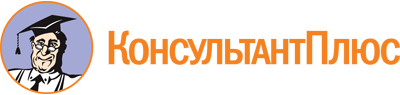 Постановление Правительства ХМАО - Югры от 31.10.2014 N 393-п
(ред. от 25.03.2022)
"Об утверждении размера платы за предоставление социальных услуг, Порядка ее взимания и определении иных категорий граждан, которым социальные услуги в Ханты-Мансийском автономном округе - Югре предоставляются бесплатно, и признании утратившими силу некоторых постановлений Правительства Ханты-Мансийского автономного округа - Югры"Документ предоставлен КонсультантПлюс

www.consultant.ru

Дата сохранения: 29.06.2022
 Список изменяющих документов(в ред. постановлений Правительства ХМАО - Югры от 06.11.2015 N 377-п,от 20.11.2015 N 422-п, от 07.12.2018 N 461-п, от 11.10.2019 N 371-п,от 25.03.2022 N 107-п)